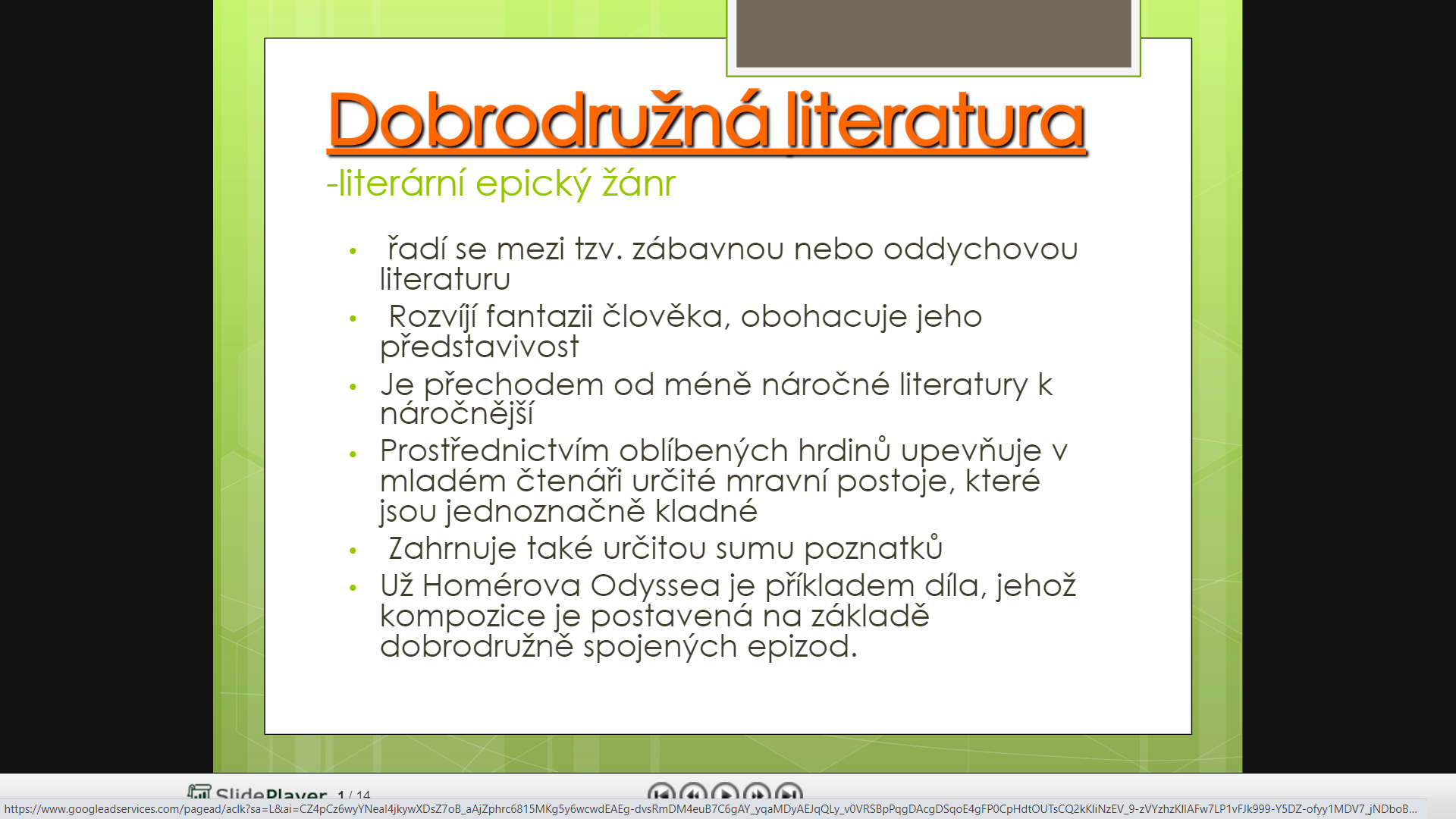 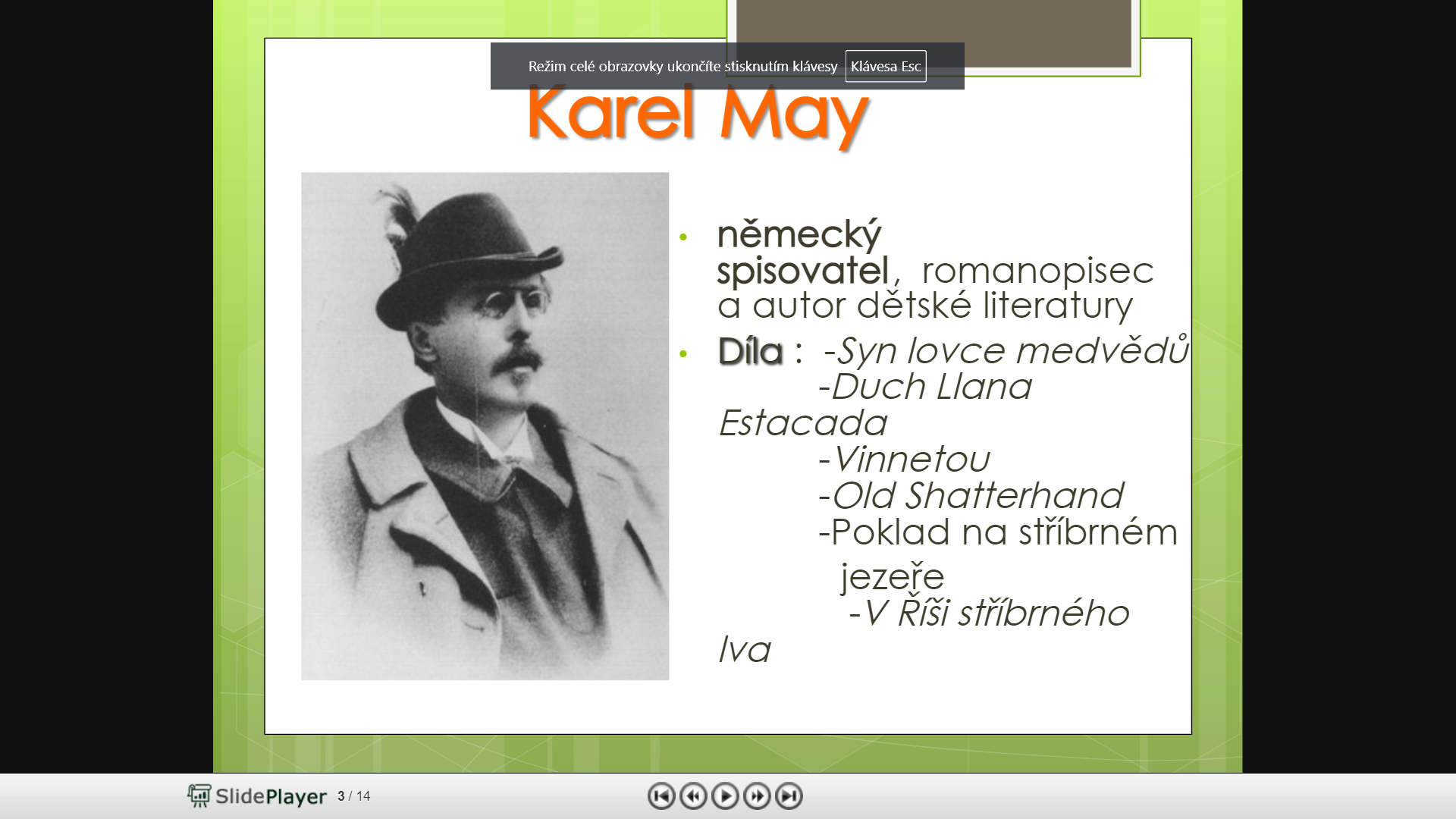 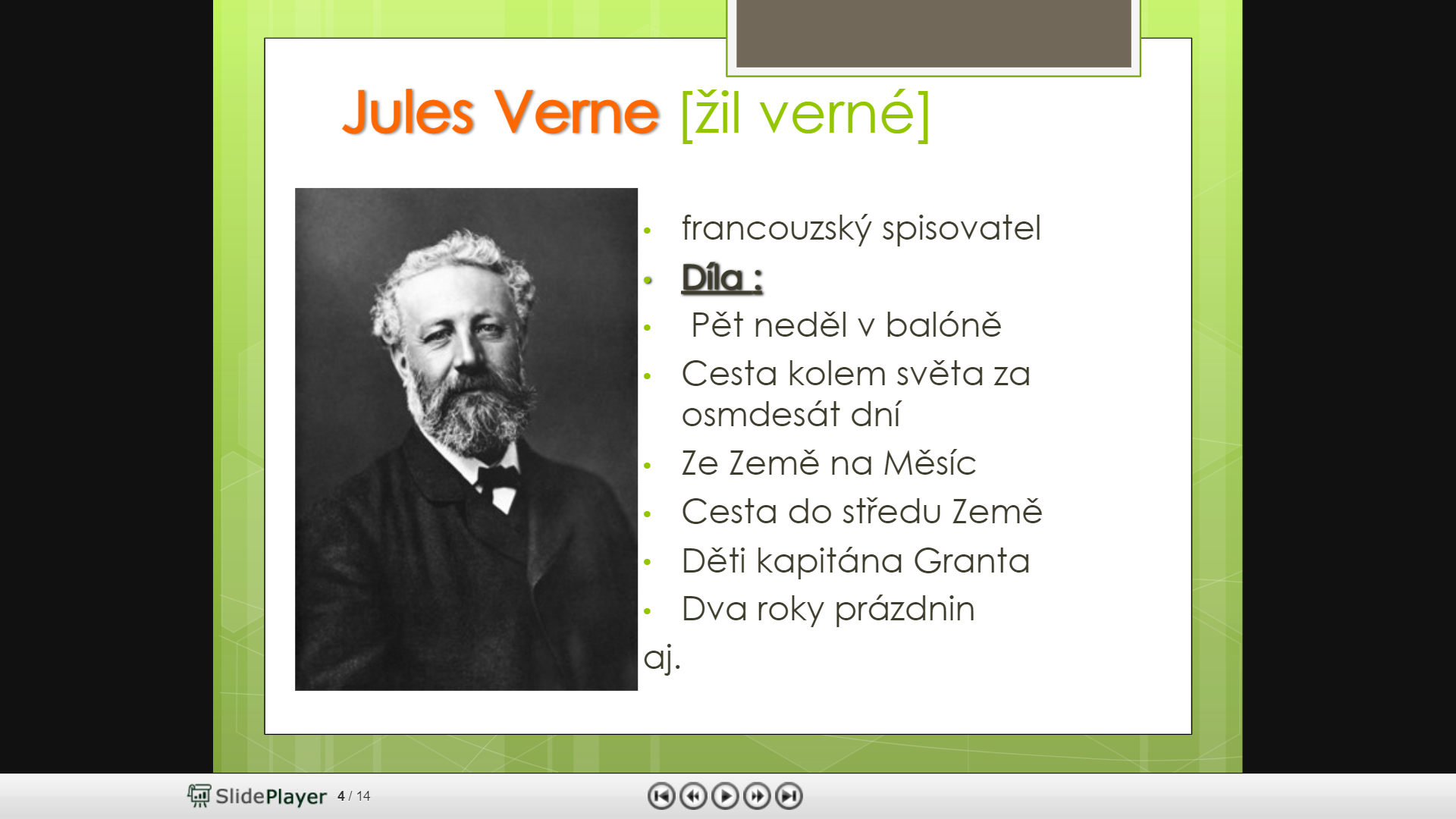 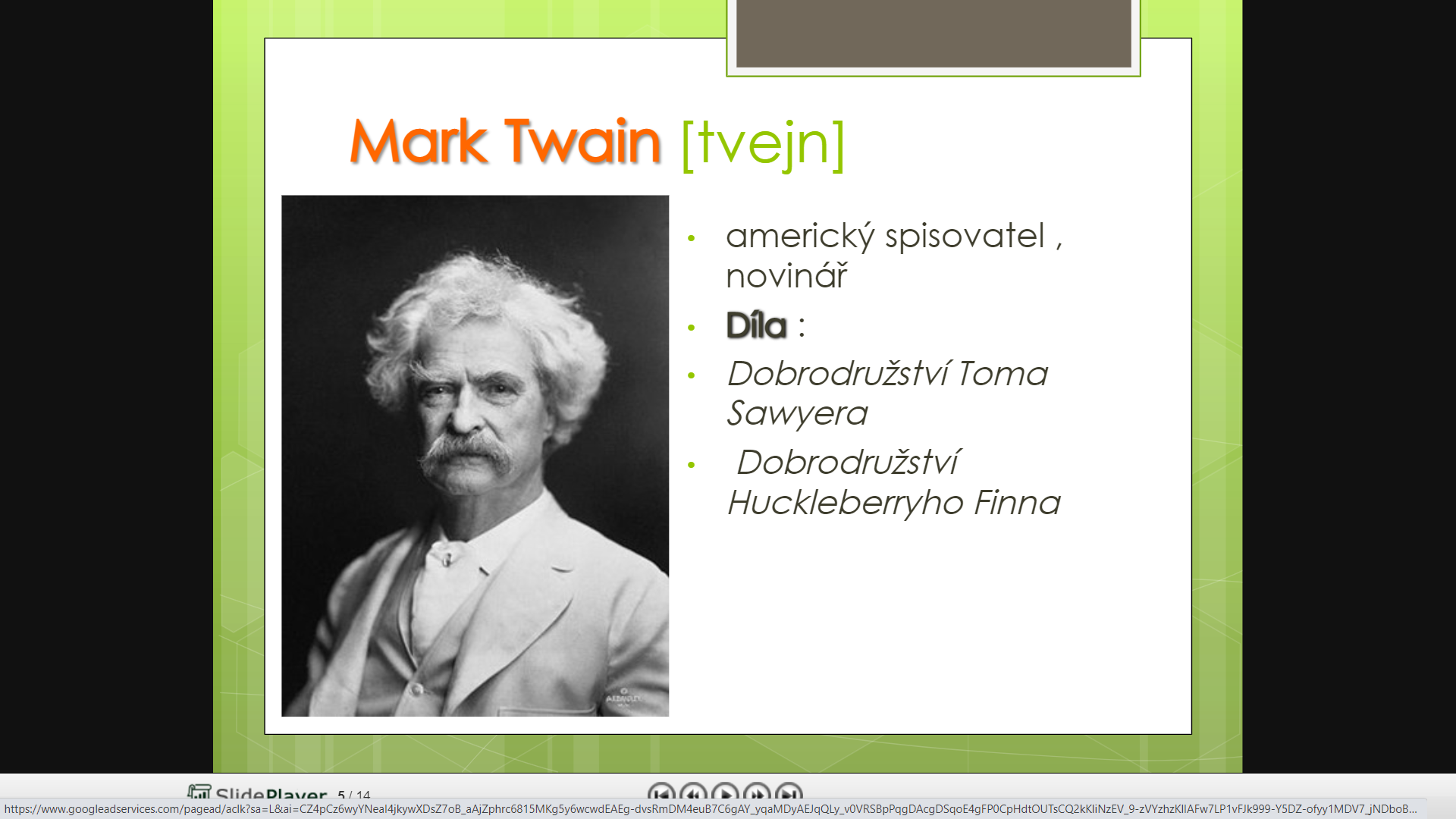 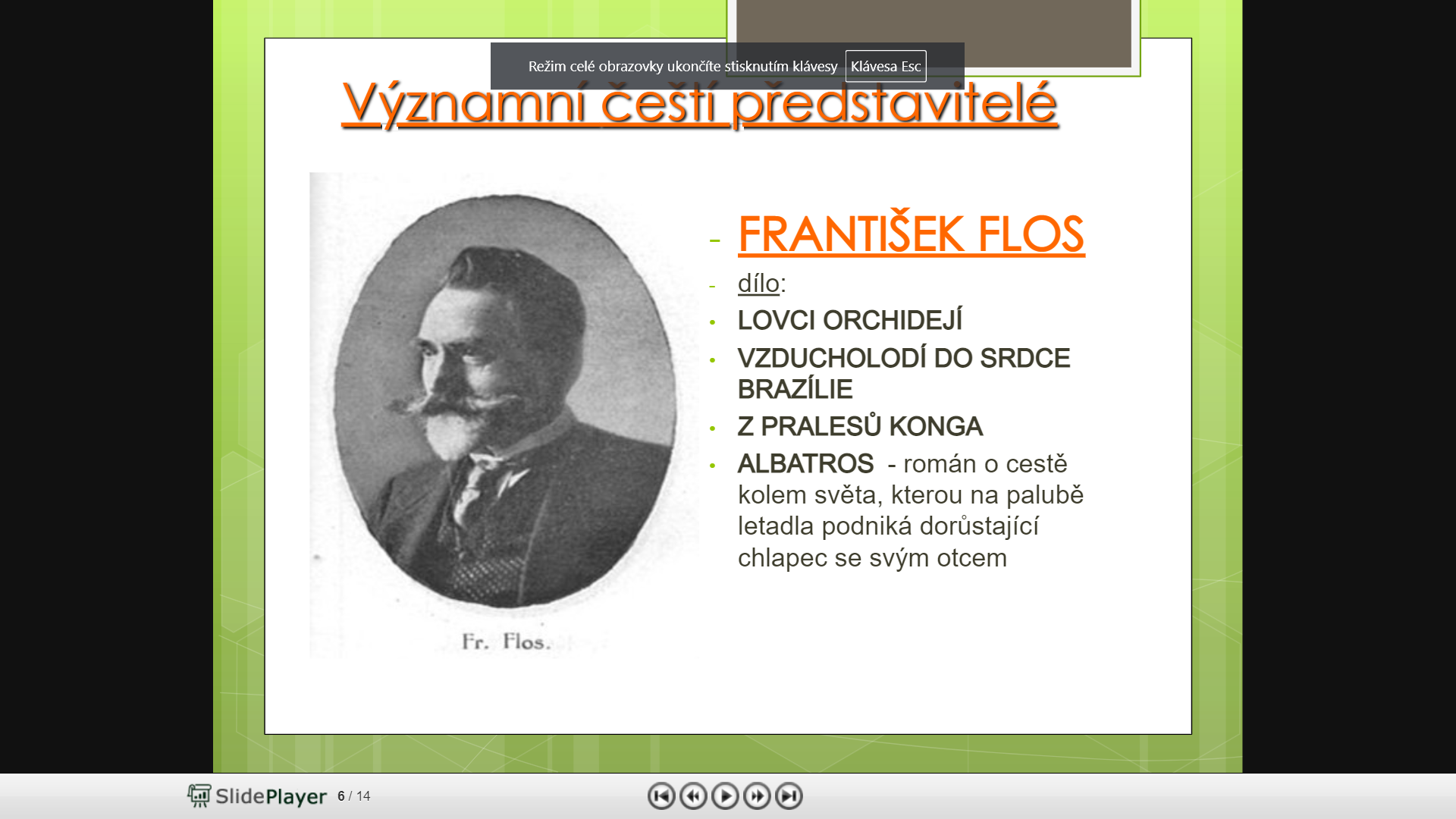 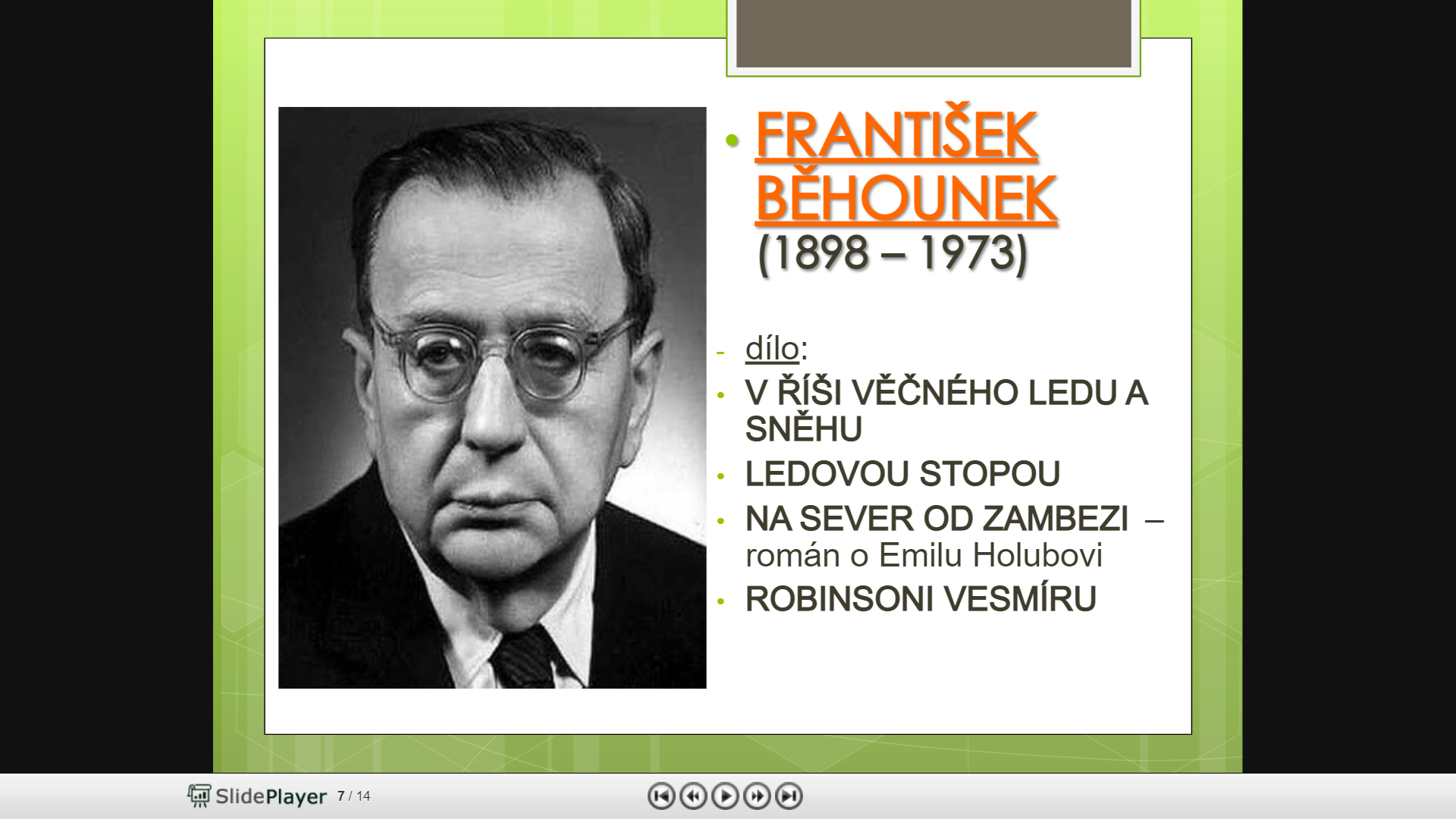 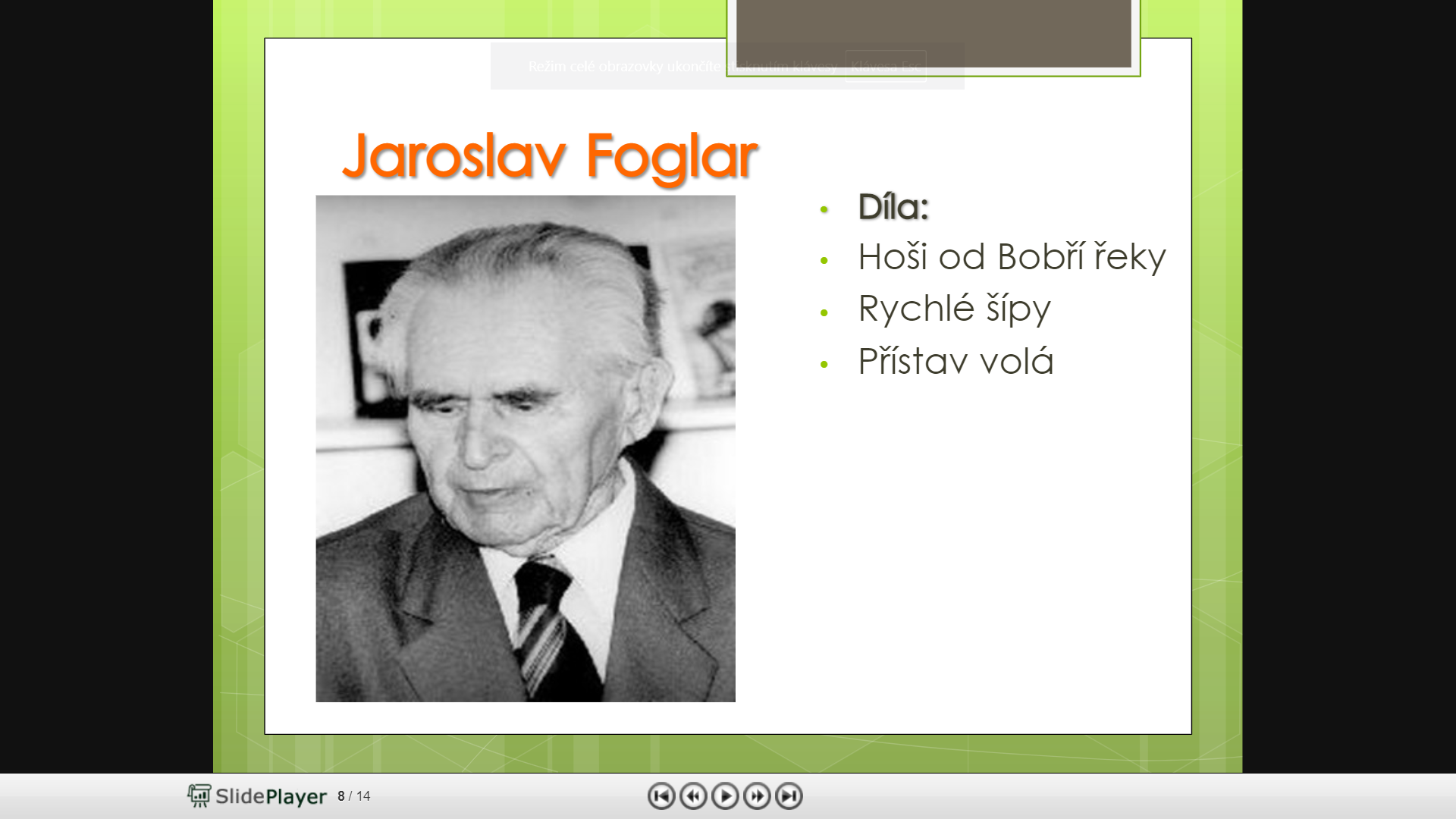 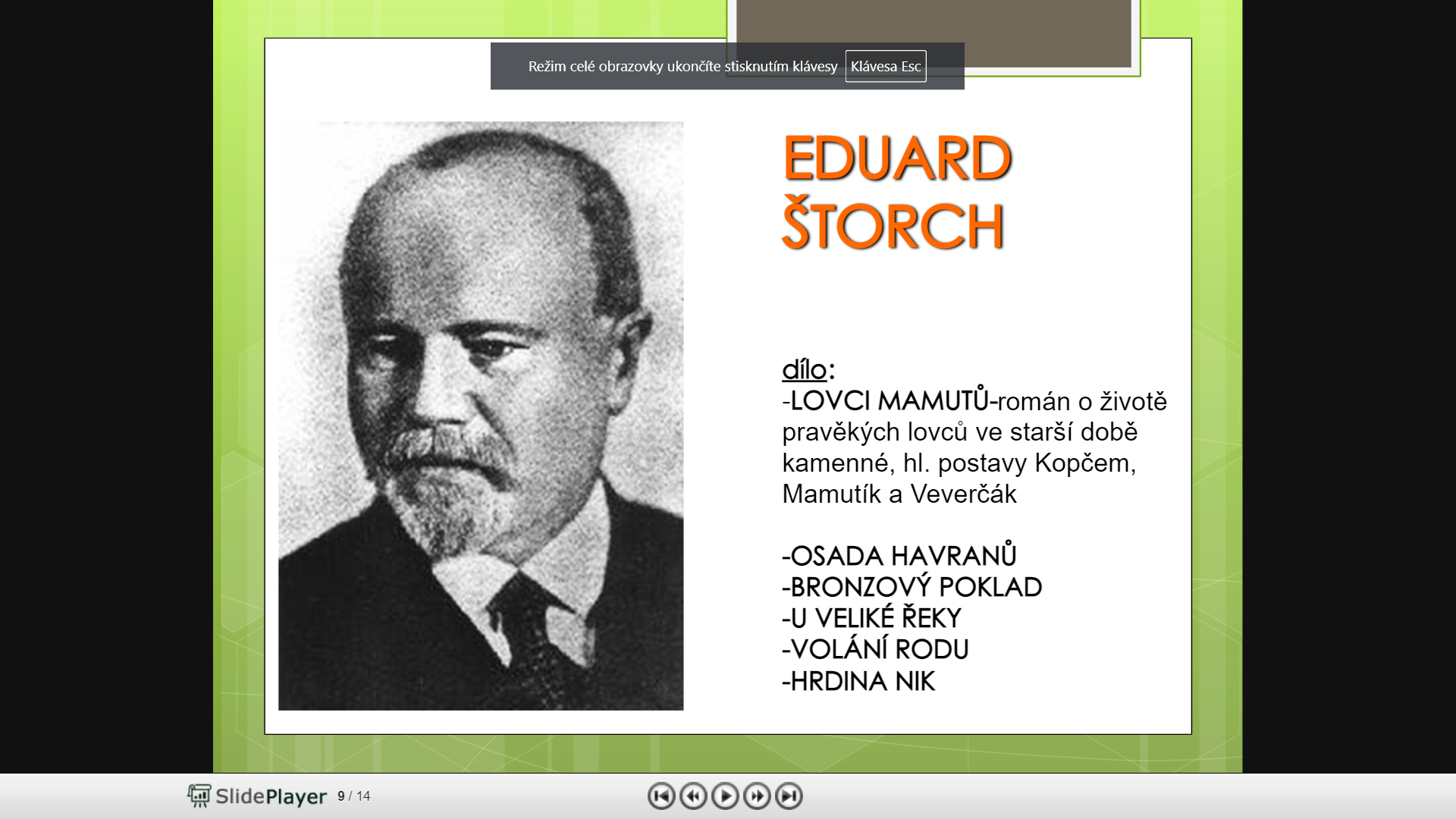 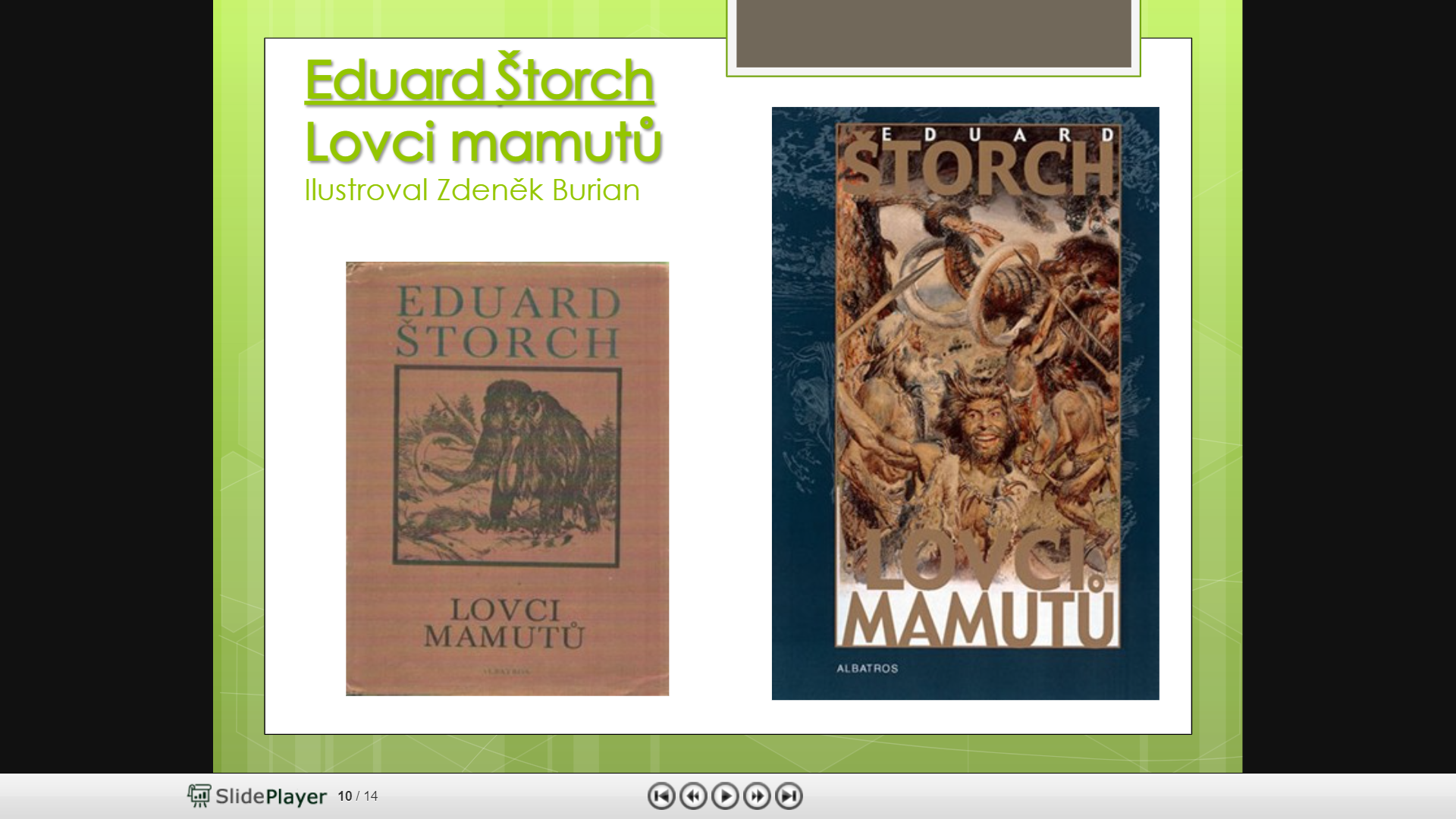 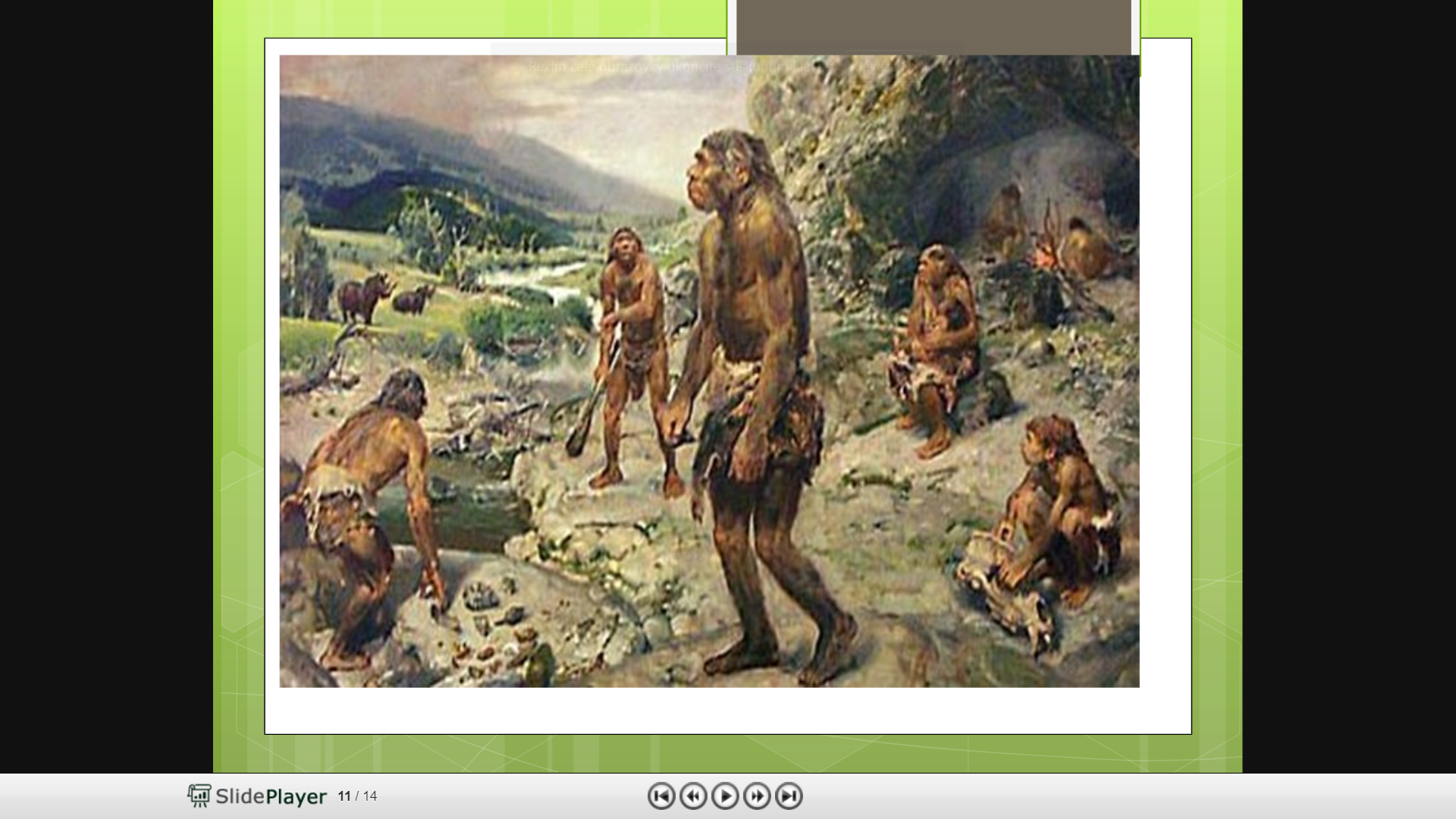 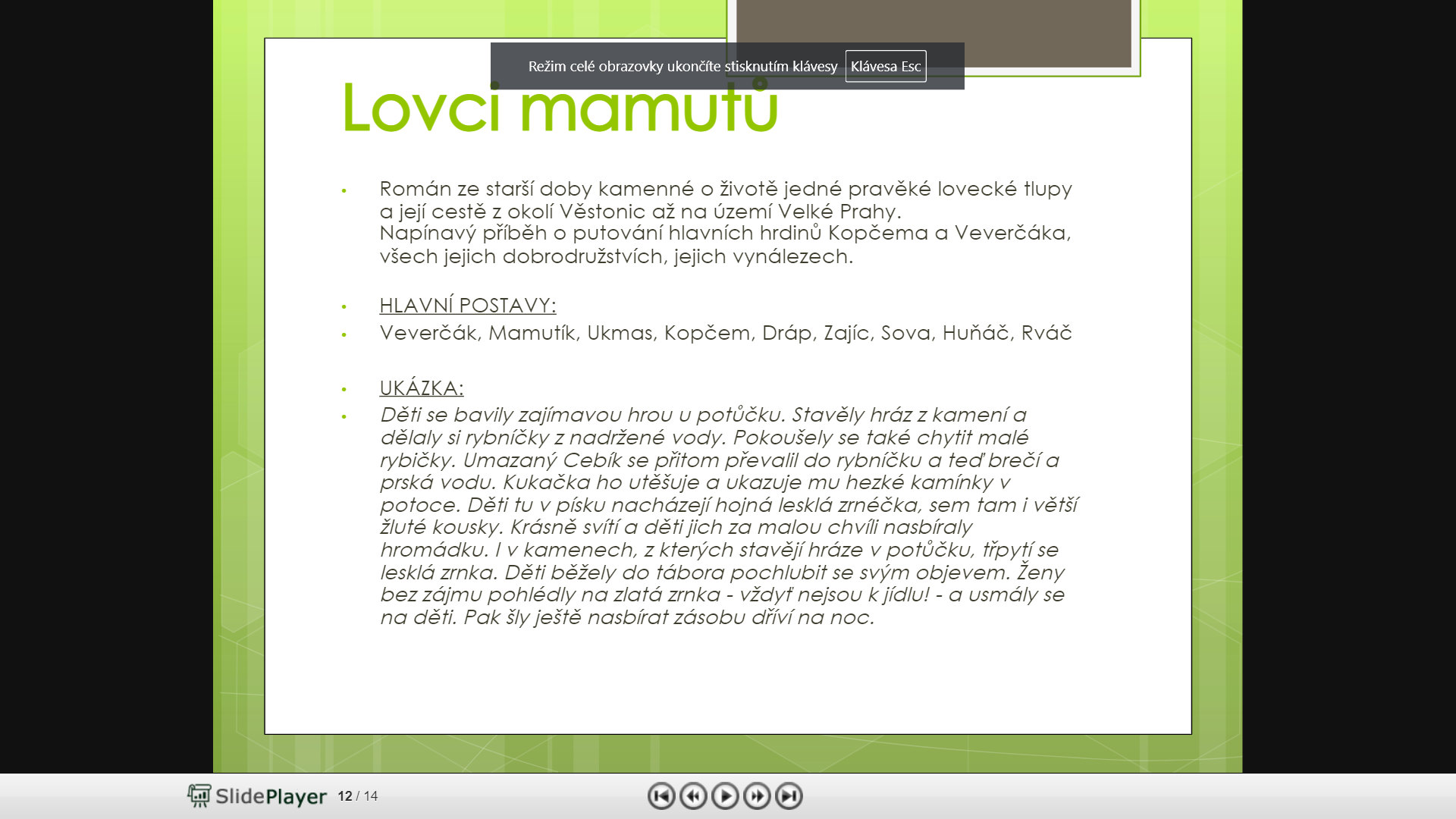 https://www.youtube.com/watch?v=ltmGKfU2EsQCesta do pravěku (1955, 2019) CZ HD trailer rest. filmuhttps://www.youtube.com/watch?v=VsDKpy_H5mc&list=PL-qL3jLmKJAF6xc3Vz3dOx64adE_krj0S&index=5Kouzelný svět Karla Zemana dokument 1962https://www.youtube.com/watch?v=LJ9dnMWoWjU&t=89sZdeněk Burianhttps://www.xabc.cz/special2005-verneVynálezy J.Verna – modely k sestaveníhttps://ct24.ceskatelevize.cz/veda/2384269-jules-verne-predpovedel-ponorku-i-pocitac-cesi-se-mu-odvdecili-nejpovedenejsimi-filmy Dokument – J.Vernehttps://www.youtube.com/watch?v=9ZLfe5xad4UVynález zkázy (1958) – trailer